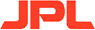 Mission Assurance Support Services (MASS) The Jet Propulsion Laboratory (JPL) is reviewing options to find Small Business Concerns and/or Joint Ventures or Teams led by Small Businesses to provide technical, engineering, database, scientific support, and other services at the subcontractor's facility for the MASS re-competition. JPL encourages both teams addressing the comprehensive requirements as well as business concerns interested in subcomponents to respond. The stated goals are to ensure: (1) JPL has well-qualified subcontractors performing the work; (2) JPL maximizes small business participation in this opportunity; and (3) JPL seeks to find sufficient small business concerns for this targeted Small Business Set-Aside. JPL is a Federally Funded Research and Development Center (FFRDC) staffed and managed for the National Aeronautics and Space Administration (NASA) by the California Institute of Technology (Caltech).Minimum Qualifications: Experience and capabilities in all of the tasks listed below.NAICS Code: 541715 – Research and Development in the Physical, Engineering, and Life Sciences (except Nanotechnology and Biotechnology)SBA Size Standard: 1,000 EmployeesPlease provide two to three examples of your relevant experience in the “Past Performance Summary Format” below. Feel free to use Microsoft Word, PowerPoint, or PDF format. For “Scope Tasks that Apply,” please refer to the Scope Requirements Table. List all applicable scope tasks that apply to your past performance separated by comma (i.e., 1, 2, 3, 4, etc.)Please include “Mission Assurance Support Services (MASS) Capabilities” in the subject line of your email to smallbusiness.programsoffice@jpl.nasa.gov. The Small Business Programs Office may contact you to ask questions or request further information. DISCLAIMER: There is no commitment or guarantee on the part of JPL to move forward with a Request for Information (RFI) or Request for Proposal (RFP).Company InformationCompany InformationCompany NameAddressPoint of ContactEmailCAGE/UEISocioeconomic ClassificationsCertificationsYesNo1.Meets NAICS Code 541715 Size StandardScope Tasks YesNo1.Perform REA, worst case analyses, unit and system-level failure modes effects, and criticality analyses; prepare reliability documentation and presentations, review problem/failure reports in support of JPL flight projects and fault tree analyses.2.Provide system reliability support to include electrical and mechanical systems analysis and reporting, systems requirements development, tracking, and documentation.3.Process and maintain problem/failure accountability and test status documentation.4.Assist JPL in the development of Probabilistic Risk Assessment (PRA) guidelines and requirements for JPL flight projects and by performing PRAs.5.Determine and evaluate flight/launch thermal environments. Specify environmental design and test requirements in support of JPL flight projects.6.Assist JPL in ensuring all flight hardware are fully compatible with anticipated mission environments, including environmental design and verification, planning, identifying, tracking and managing risks, and relevant testing and documentation.7.Determine and evaluate natural space environments. Specify environmental design requirements in support of JPL flight projects.8.Determine and specify EMC, environmental design, and test requirements. Perform circuit and electromagnetic field analysis, prepare plans and procedures, and perform EMC and magnetic testing for JPL flight projects and instruments.9.Support quality assurance engineering requirements to JPL flight projects and perform quality inspections and certifications to space flight hardware.10.Support components and parts engineering requirements to JPL flight projects, including radiation analysis.11.Support system safety engineering and advise, development, and implement efficient and effective safety programs, including evaluate and assess hazards associated with systems design, and prepare safety compliance documentation.12.Provide structural FEA and stress analysis support to spacecraft, payload, and instrument flight projects.13.Provide mechanical hardware development and delivery support, including design, built, assembly and test (DBAT) and integration in support of flight projects.Describe your resources employed in Office of Safety and Mission type labor support which include Reliability Engineering and Environmental Assurance, Quality Assurance Engineering, Quality Assurance Inspector Parts and Radiation Engineering, System Safety Engineering Mechanical Engineering, Subject Matter Expert, and Staff positions. Document job title and responsibility specifically to MASS. Describe your related experience supporting space flight hardware and/or other NASA centers such as Ames Research Center, Marshall Space Flight Center, Glenn Research Center, Johnson Space Center, and Goddard Space Flight Center. Does your company currently support work that requires Top Secret Sensitive Compartmented Information (TS/SCI) security clearances? Describe any Quality Management System (QMS) Certifications you have such as ISO 9001 or AS9100 Past Performance Summary FormatPast Performance Summary FormatPast Performance Summary FormatPast Performance Summary FormatContract Name: Contract Name: Contract Name: Contract Name: Business Size: Business Size: Business Size: Business Size: Socioeconomic Status:  SB     SDB     WOSB     VOSB     SDVOSB     HUBZone (SBA Certified)                                                  HUBZone (not SBA Certified)     HBCU/MSI  Socioeconomic Status:  SB     SDB     WOSB     VOSB     SDVOSB     HUBZone (SBA Certified)                                                  HUBZone (not SBA Certified)     HBCU/MSI  Socioeconomic Status:  SB     SDB     WOSB     VOSB     SDVOSB     HUBZone (SBA Certified)                                                  HUBZone (not SBA Certified)     HBCU/MSI  Socioeconomic Status:  SB     SDB     WOSB     VOSB     SDVOSB     HUBZone (SBA Certified)                                                  HUBZone (not SBA Certified)     HBCU/MSI  Issuing Agency: Issuing Agency: Contract #:Contract $ Value:Contract $ Value:Period of Perf:Tier 1 (Prime) / Tier 2 / Tier 3?Tier 1 (Prime) / Tier 2 / Tier 3?Tier 1 (Prime) / Tier 2 / Tier 3?Tier 1 (Prime) / Tier 2 / Tier 3?Summarized Scope of Work – Provide Technical Details HereSummarized Scope of Work – Provide Technical Details HereSummarized Scope of Work – Provide Technical Details HereSummarized Scope of Work – Provide Technical Details HereScope Tasks that Apply (1-13) Past Performance Summary FormatPast Performance Summary FormatPast Performance Summary FormatPast Performance Summary FormatContract Name: Contract Name: Contract Name: Contract Name: Business Size: Business Size: Business Size: Business Size: Socioeconomic Status:  SB     SDB     WOSB     VOSB     SDVOSB     HUBZone (SBA Certified)                                                  HUBZone (not SBA Certified)     HBCU/MSI  Socioeconomic Status:  SB     SDB     WOSB     VOSB     SDVOSB     HUBZone (SBA Certified)                                                  HUBZone (not SBA Certified)     HBCU/MSI  Socioeconomic Status:  SB     SDB     WOSB     VOSB     SDVOSB     HUBZone (SBA Certified)                                                  HUBZone (not SBA Certified)     HBCU/MSI  Socioeconomic Status:  SB     SDB     WOSB     VOSB     SDVOSB     HUBZone (SBA Certified)                                                  HUBZone (not SBA Certified)     HBCU/MSI  Issuing Agency: Issuing Agency: Contract #:Contract $ Value:Contract $ Value:Period of Perf:Tier 1 (Prime) / Tier 2 / Tier 3?Tier 1 (Prime) / Tier 2 / Tier 3?Tier 1 (Prime) / Tier 2 / Tier 3?Tier 1 (Prime) / Tier 2 / Tier 3?Summarized Scope of Work – Provide Technical Details HereSummarized Scope of Work – Provide Technical Details HereSummarized Scope of Work – Provide Technical Details HereSummarized Scope of Work – Provide Technical Details HereScope Tasks that Apply (1-13) Past Performance Summary FormatPast Performance Summary FormatPast Performance Summary FormatPast Performance Summary FormatContract Name: Contract Name: Contract Name: Contract Name: Business Size: Business Size: Business Size: Business Size: Socioeconomic Status:  SB     SDB     WOSB     VOSB     SDVOSB     HUBZone (SBA Certified)                                                  HUBZone (not SBA Certified)     HBCU/MSI  Socioeconomic Status:  SB     SDB     WOSB     VOSB     SDVOSB     HUBZone (SBA Certified)                                                  HUBZone (not SBA Certified)     HBCU/MSI  Socioeconomic Status:  SB     SDB     WOSB     VOSB     SDVOSB     HUBZone (SBA Certified)                                                  HUBZone (not SBA Certified)     HBCU/MSI  Socioeconomic Status:  SB     SDB     WOSB     VOSB     SDVOSB     HUBZone (SBA Certified)                                                  HUBZone (not SBA Certified)     HBCU/MSI  Issuing Agency: Issuing Agency: Contract #:Contract $ Value:Contract $ Value:Period of Perf:Tier 1 (Prime) / Tier 2 / Tier 3?Tier 1 (Prime) / Tier 2 / Tier 3?Tier 1 (Prime) / Tier 2 / Tier 3?Tier 1 (Prime) / Tier 2 / Tier 3?Summarized Scope of Work – Provide Technical Details HereSummarized Scope of Work – Provide Technical Details HereSummarized Scope of Work – Provide Technical Details HereSummarized Scope of Work – Provide Technical Details HereScope Tasks that Apply (1-13) 